Choose one video below.How many views did it get on its first two days online?First four days online?Use estimation to check the reasonableness of your answers.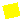 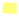 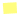 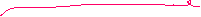 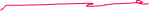 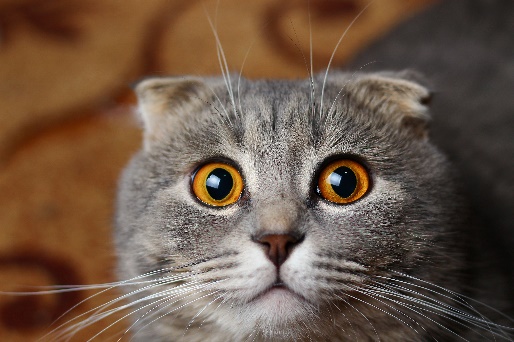 Number of Views, each day, first four days onlineNumber of Views, each day, first four days onlineNumber of Views, each day, first four days onlineNumber of Views, each day, first four days onlineDay 1Day 2Day 3Day 4102 004123 220100 311100 202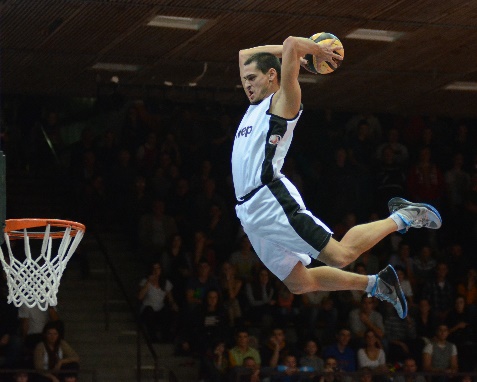 Number of Views, each day, first four days onlineNumber of Views, each day, first four days onlineNumber of Views, each day, first four days onlineNumber of Views, each day, first four days onlineDay 1Day 2Day 3Day 4125 075175 225200 050150 500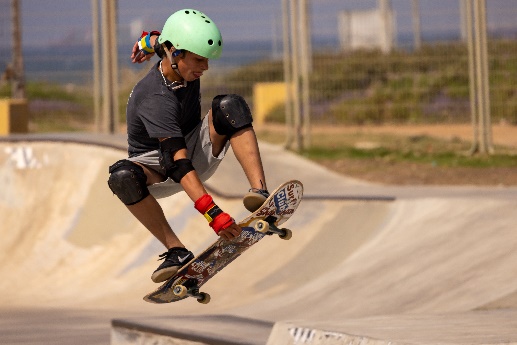 Number of Views, each day, first four days onlineNumber of Views, each day, first four days onlineNumber of Views, each day, first four days onlineNumber of Views, each day, first four days onlineDay 1Day 2Day 3Day 4156 231275 489250 750243 225